ИЗБИРАТЕЛЬНАЯ КОМИССИЯ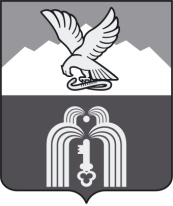 Муниципального образованияГОРОДА-КУРОРТА ПЯТИГОРСКАП О С Т А Н О В Л Е Н И Е6 августа 2021 г.                                                                                         № 41/340г. ПятигорскО регистрации списка кандидатов в депутаты Думы города Пятигорска шестого созыва, выдвинутого избирательным объединением ««Пятигорское городское отделение политической партии «КОММУНИСТИЧЕСКАЯ ПАРТИЯ РОССИЙСКОЙ ФЕДЕРАЦИИ» по единому избирательному округуПроверив соблюдение требований Федерального закона «Об основных гарантиях избирательных прав и права на участие в референдуме граждан Российской Федерации», Закона Ставропольского края от 12 мая 2017 года № 50-кз «О выборах в органы местного самоуправления муниципальных образований Ставропольского края» избирательным объединением «Пятигорское городское отделение политической партии «КОММУНИСТИЧЕСКАЯ ПАРТИЯ РОССИЙСКОЙ ФЕДЕРАЦИИ» при выдвижении списка кандидатов в депутаты Думы города Пятигорска шестого созыва по единому избирательному округу, избирательная комиссия муниципального образования города-курорта Пятигорска установила следующее. Порядок выдвижения списка кандидатов в депутаты Думы города Пятигорска шестого созыва, выдвинутого избирательным объединением по единому избирательному округу, заверенного в количестве 9 человек постановлением избирательной комиссии муниципального образования города-курорта Пятигорска от 23 июля 2021 года № 32/126, соответствует требованиям Федерального закона «Об основных гарантиях избирательных прав и права на участие в референдуме граждан Российской Федерации», Закона Ставропольского края от 12 мая 2017 года № 50-кз «О выборах в органы местного самоуправления муниципальных образований Ставропольского края». С учетом изложенного, руководствуясь статьей 38 Федерального закона «Об основных гарантиях избирательных прав и права на участие в референдуме граждан Российской Федерации», статьей 29 Закона Ставропольского края от 12 мая 2017 года № 50-кз «О выборах в органы местного самоуправления муниципальных образований Ставропольского края»Избирательная комиссия муниципального образования города-курорта ПятигорскаПОСТАНОВЛЯЕТ:	1. Зарегистрировать список кандидатов в депутаты Думы города Пятигорска шестого созыва, выдвинутый избирательным объединением «Пятигорское городское отделение политической партии «КОММУНИСТИЧЕСКАЯ ПАРТИЯ РОССИЙСКОЙ ФЕДЕРАЦИИ» по единому избирательному округу, в количестве 9 человек 6 августа 2021 года в 17 часов 05 минут (прилагается).	2.Выдать зарегистрированным кандидатам в депутаты Думы города Пятигорска пятого созыва по единому избирательному округу удостоверения об их регистрации.	3. Передать сведения о зарегистрированных кандидатах в депутаты Думы города Пятигорска пятого созыва в средства массовой информации .	4. Настоящее постановление подлежит официальному опубликованию и вступает в силу со дня его подписания.Председатель                    							М.В.ВоронкинСекретарь 									       Ю.Л.ПивовароваЗАРЕГИСТРИРОВАНизбирательной комиссиеймуниципального образованиягорода-курорта Пятигорска(постановление от 6 августа 2021 года № 41/340)СПИСОКкандидатов в депутаты Думы города Пятигорска пятого созыва,		выдвинутый избирательным объединением – «Пятигорское городское отделение политической партии «КОММУНИСТИЧЕСКАЯ ПАРТИЯ РОССИЙСКОЙ ФЕДЕРАЦИИ»1. Олейников Станислав Андреевич, дата рождения – 21 ноября 1990 года, место рождения – гор. Пятигорск Ставропольского края, член политической партии "КОММУНИСТИЧЕСКАЯ ПАРТИЯ РОССИЙСКОЙ ФЕДЕРАЦИИ", первый секретарь Комитета Пятигорского местного отделения СТАВРОПОЛЬСКОГО КРАЕВОГО ОТДЕЛЕНИЯ политической партии "КОММУНИСТИЧЕСКАЯ ПАРТИЯ РОССИЙСКОЙ ФЕДЕРАЦИИ". 2. Михитарьянц Альберт Анатольевич, дата рождения – 18 июня 1987 года, место рождения – гор. Пятигорск Ставропольского края, член Политической партии "КОММУНИСТИЧЕСКАЯ ПАРТИЯ РОССИЙСКОЙ ФЕДЕРАЦИИ". 3. Зотова Виктория Эмильевна, дата рождения – 4 января 1970 года, место рождения – гор. Пятигорск Ставропольского края, член Политической партии "КОММУНИСТИЧЕСКАЯ ПАРТИЯ РОССИЙСКОЙ ФЕДЕРАЦИИ". 4. Артемов Вячеслав Евгеньевич, дата рождения – 19 мая 1954 года, место рождения – гор. Запорожье Респ. Украина, член Политической партии "КОММУНИСТИЧЕСКАЯ ПАРТИЯ РОССИЙСКОЙ ФЕДЕРАЦИИ".  5. Петров Игорь Геннадьевич, дата рождения – 8 декабря 1968 года, место рождения – гор. Потсдам ГДР, член Политической партии "КОММУНИСТИЧЕСКАЯ ПАРТИЯ РОССИЙСКОЙ ФЕДЕРАЦИИ". 6. Мотиенко Николай Владимирович, дата рождения – 8 сентября 1984 года, место рождения – пос. Горячеводский гор. Пятигорска Ставропольского края, член политической партии "КОММУНИСТИЧЕСКАЯ ПАРТИЯ РОССИЙСКОЙ ФЕДЕРАЦИИ".7. Иванов Руслан Русланович, дата рождения – 12 июня 1984 года, место рождения – п. ПЯТИГОРСКИЙ ПРЕДГОРНОГО РАЙОНА СТАВРОПОЛЬСКОГО КРАЯ.8. Карнасенко Вячеслав Павлович, дата рождения – 24 июля 1969 года, место рождения – гор. Шевченко Казахской ССР, член политической партии "КОММУНИСТИЧЕСКАЯ ПАРТИЯ РОССИЙСКОЙ ФЕДЕРАЦИИ". 9. Пикунов Юрий Витальевич, дата рождения – 28 августа 1992 года, место рождения – гор. Джетыгара Казахстан, Члени политической партии "КОММУНИСТИЧЕСКАЯ ПАРТИЯ РОССИЙСКОЙ ФЕДЕРАЦИИ". 